RETAIL SDS  (Safety Data Sheet)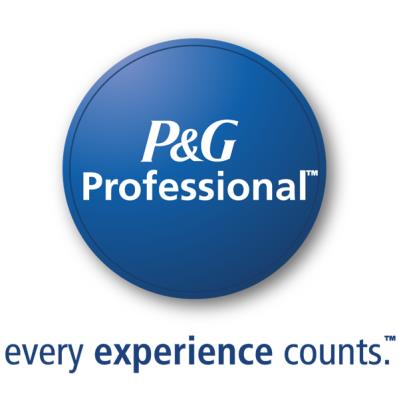 Please visit www.pgproductsafety.com orwww.pgsdscpsia.comSafety Data Sheets (SDS) provide a standardized listing of the chemical and physical characteristics of a product and safe handling procedures in a workplace setting (e.g. manufacturing plants, distribution centers, and customers’ retail stores). P&G has prepared SDS for many of our products in accordance with the Globally Harmonized System of Classification & Labeling (GHS) criteria of the U.S. Occupational Health and Safety Administration (OSHA) workplace safety regulations. Other information found on this website include: Product Ingredients: For consumers interested in the ingredients used in our products, we’ve prepared ingredient lists for many of them which can be accessed from this page. CPSC Certificates of Conformance list the U.S. Consumer Product Safety Commission (CPSC) standards for children’s products and general use products. 